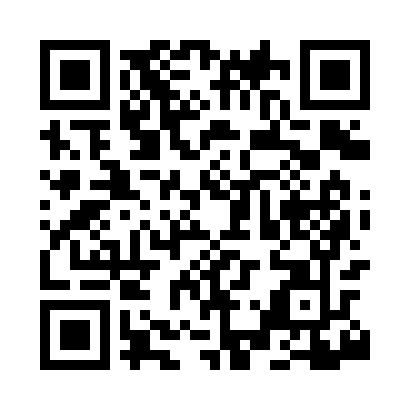 Prayer times for Hanlin Station, Pennsylvania, USAMon 1 Jul 2024 - Wed 31 Jul 2024High Latitude Method: Angle Based RulePrayer Calculation Method: Islamic Society of North AmericaAsar Calculation Method: ShafiPrayer times provided by https://www.salahtimes.comDateDayFajrSunriseDhuhrAsrMaghribIsha1Mon4:185:561:265:258:5610:342Tue4:195:561:265:258:5610:333Wed4:195:571:265:258:5510:334Thu4:205:581:265:258:5510:325Fri4:215:581:275:268:5510:326Sat4:225:591:275:268:5510:317Sun4:235:591:275:268:5410:318Mon4:246:001:275:268:5410:309Tue4:256:011:275:268:5410:2910Wed4:266:011:275:268:5310:2911Thu4:276:021:285:268:5310:2812Fri4:286:031:285:268:5210:2713Sat4:296:041:285:268:5210:2614Sun4:306:041:285:268:5110:2515Mon4:316:051:285:268:5010:2516Tue4:326:061:285:268:5010:2417Wed4:336:071:285:268:4910:2318Thu4:346:081:285:258:4810:2219Fri4:356:081:285:258:4810:2020Sat4:376:091:285:258:4710:1921Sun4:386:101:285:258:4610:1822Mon4:396:111:285:258:4510:1723Tue4:406:121:285:258:4510:1624Wed4:426:131:285:248:4410:1525Thu4:436:141:285:248:4310:1326Fri4:446:141:285:248:4210:1227Sat4:456:151:285:248:4110:1128Sun4:476:161:285:238:4010:0929Mon4:486:171:285:238:3910:0830Tue4:496:181:285:238:3810:0731Wed4:516:191:285:228:3710:05